ФЕДЕРАЛЬНАЯ СЛУЖБА РОССИЙСКОЙ ФЕДЕРАЦИИ ПО КОНТРОЛЮ ЗА ОБОРОТОМ НАРКОТИКОВ (ФСКН)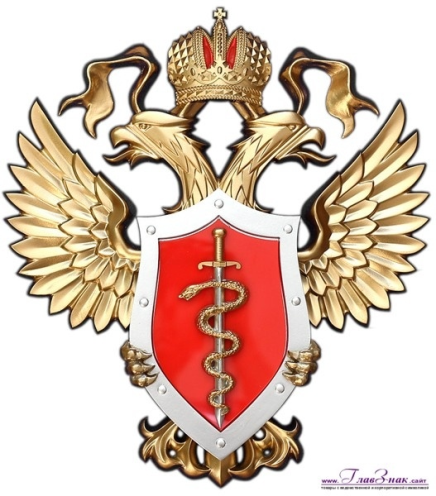 Официальный интернет-сайт: www.fskn.ruНа сайте формируется специализированный информационный блок, в котором размещаются необходимые материалы антинаркотической направленности для учащихся, градированные по двум возрастным категориям (от 12 до 16 лет и старше 16 лет). Также в данном блоке имеются общие материалы для указанных возрастов – это разделы, через которые можно ознакомиться с информацией о территориальных органах наркоконтроля, региональных молодежных организациях и конкурсах, проводимых для школьников в сети Интернет. В разделе также предоставляется возможность задать вопросы специалистам различных профилей: наркополицейским, педагогам, психологам, врачам и др. 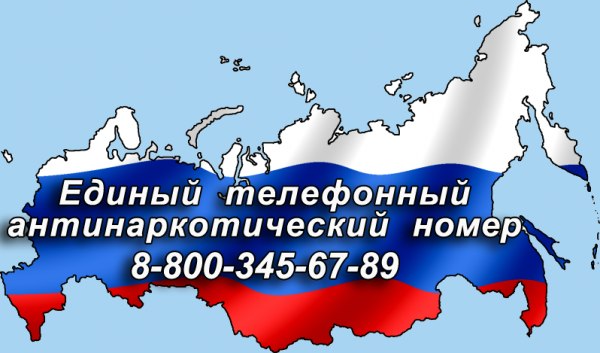 